       		Pestalozziplatz 6    •   55120 Mainz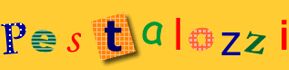    Tel.: 06131-683410  •  Fax: 06131-970856           schule.pestalozzi@stadt.mainz.de                                                                      www.pestalozzigrundschule-mainz.de                 GrundschuleSchulbücher für die 4. Schuljahre des Schuljahres 2017/2018Die markierten Hefte sind Verbrauchsmaterialien.Gebührenpflichtige/ entgeltliche Ausleihe: alle Verbrauchsmaterialien müssen von den Eltern selbst gekauft werden.Kostenlose/ unentgeltliche Ausleihe (Lernmittelfreiheit):die Eltern müssen gar nichts selbst kaufenKeine Teilnahme an der Schulbuchausleihe:alles muss von den Eltern selbst gekauft werdenFachVerlagTitelISBNPreisMathematikDiesterwegFlex und Flo 4Paket mit 4 themat. Heften978-3-425-13204-422,95 €Diagnoseheft978-3-425-13219-86,25 €Trainingsheft978-3-425-13239-66,95 €Arbeitsheft978-3-425-13254-98,25 €DeutschSchroedelPusteblume 4Lesebuch978-3-507-40284-321,50 €DiesterwegFlex und Flora 4Lernpaket Deutsch978-3-425-14542-620,95 €Jandorf Rechtschreiben 4Das Selbstlernheft978-3-939-96558-97,40 €EnglischOldenbourgSally 4 – Activity Book978-3-637-00448-19,99 €